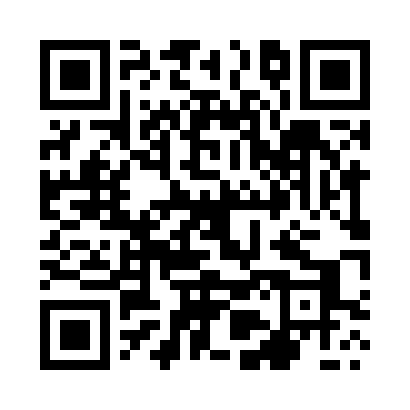 Prayer times for Margole, PolandWed 1 May 2024 - Fri 31 May 2024High Latitude Method: Angle Based RulePrayer Calculation Method: Muslim World LeagueAsar Calculation Method: HanafiPrayer times provided by https://www.salahtimes.comDateDayFajrSunriseDhuhrAsrMaghribIsha1Wed2:405:0312:265:327:4910:022Thu2:375:0112:255:337:5110:053Fri2:344:5912:255:347:5210:084Sat2:304:5812:255:347:5410:105Sun2:274:5612:255:357:5510:136Mon2:244:5412:255:367:5710:167Tue2:204:5212:255:377:5810:198Wed2:174:5112:255:388:0010:229Thu2:134:4912:255:398:0110:2510Fri2:104:4812:255:408:0310:2911Sat2:104:4612:255:418:0410:3212Sun2:094:4512:255:428:0610:3313Mon2:084:4312:255:438:0710:3414Tue2:084:4212:255:438:0910:3415Wed2:074:4012:255:448:1010:3516Thu2:074:3912:255:458:1210:3517Fri2:064:3712:255:468:1310:3618Sat2:064:3612:255:478:1510:3719Sun2:054:3512:255:488:1610:3720Mon2:054:3412:255:488:1710:3821Tue2:044:3212:255:498:1910:3822Wed2:044:3112:255:508:2010:3923Thu2:034:3012:255:518:2110:4024Fri2:034:2912:255:528:2210:4025Sat2:034:2812:265:528:2410:4126Sun2:024:2712:265:538:2510:4127Mon2:024:2612:265:548:2610:4228Tue2:024:2512:265:548:2710:4329Wed2:014:2412:265:558:2810:4330Thu2:014:2312:265:568:2910:4431Fri2:014:2312:265:568:3110:44